Freedom of Information Request You requested: I am interested in learning about the number of people tasked within the Attorney General’s Office with resolving FOI requests. Whether this is full-time, or part-time and the number of people filling the role.I have now considered your request.  The AGO is a small office and no-one does FOI request administration full time.  Responding to requests for information is ‘business as usual’ for all staff at the AGO and fully incorporated into everyone's routine work.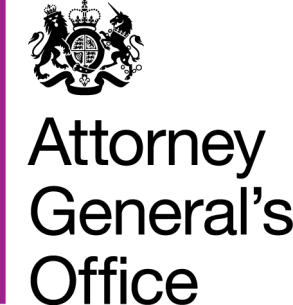 www.gov.uk/agowww.gov.uk/agoFOI|132|15
July 2015